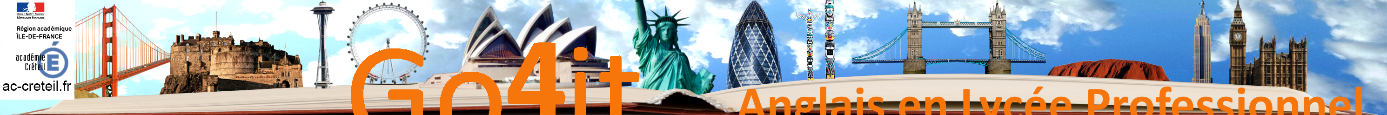 TITRE Public viséPublic viséNiveau du CECRL Niveau du CECRL Thème d’étudePrérequisSituations et actes de la vie quotidienne, personnelle, sociale et civiqueSituations et actes de la vie quotidienne, personnelle, sociale et civiqueSituations et actes de la vie quotidienne, personnelle, sociale et civiqueSituations et actes de la vie quotidienne, personnelle, sociale et civiqueSituations et actes de la vie professionnelleSituations et actes de la vie professionnelleSituations et actes de la vie professionnelleActivités langagières Réception      Réception      Production      Production      InteractionMédiationCompétences transversales développéesCompétences transversales développéesMéthodologiques, pragmatiques, sociales, comportementales … Méthodologiques, pragmatiques, sociales, comportementales … Méthodologiques, pragmatiques, sociales, comportementales … Méthodologiques, pragmatiques, sociales, comportementales … Méthodologiques, pragmatiques, sociales, comportementales … Ressources et/ou outils numériquesRessources et/ou outils numériquesSupports (textuels, iconographiques, sonores ou audiovisuels)Supports (textuels, iconographiques, sonores ou audiovisuels)Supports (textuels, iconographiques, sonores ou audiovisuels)Supports (textuels, iconographiques, sonores ou audiovisuels)Supports (textuels, iconographiques, sonores ou audiovisuels)Contenus phonologiques, Contenus syntaxiques, Contenus lexicaux Contenus culturelsContenus phonologiques, Contenus syntaxiques, Contenus lexicaux Contenus culturelsContenus phonologiques, Contenus syntaxiques, Contenus lexicaux Contenus culturelsContenus phonologiques, Contenus syntaxiques, Contenus lexicaux Contenus culturelsContenus phonologiques, Contenus syntaxiques, Contenus lexicaux Contenus culturelsContenus phonologiques, Contenus syntaxiques, Contenus lexicaux Contenus culturelsContenus phonologiques, Contenus syntaxiques, Contenus lexicaux Contenus culturelsContenus phonologiques, Contenus syntaxiques, Contenus lexicaux Contenus culturelsMise en œuvre de situation activeMise en œuvre collaborative Mise en œuvre différenciéeMise en œuvre de situation activeMise en œuvre collaborative Mise en œuvre différenciéeEvaluationRemédiation / consolidationEvaluationRemédiation / consolidationEvaluationRemédiation / consolidationEvaluationRemédiation / consolidationEvaluationRemédiation / consolidationEvaluationRemédiation / consolidationEvaluationRemédiation / consolidation